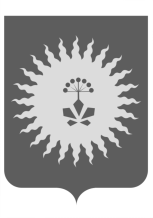 АДМИНИСТРАЦИЯ АНУЧИНСКОГО МУНИЦИПАЛЬНОГО РАЙОНАП О С Т А Н О В Л Е Н И ЕО внесении изменений в положение«О порядке и условиях командирования работников администрации Анучинского муниципального района и её структурных подразделений» утвержденное постановлением администрации Анучинского муниципального района от 14.06.2016 года №146-НПАНа основании протеста прокуратуры Анучинского района от 25.12.17г. №7/2-4714-17/885  и в целях приведения в соответствие с действующим законодательством, администрация Анучинского муниципального районаПОСТАНОВЛЯЕТ:1. Внести в Положение «О порядке и условиях командирования работников администрации Анучинского муниципального района и её структурных подразделений», утвержденное  постановлением администрации Анучинского муниципального района от 14.06.2016 года №146-НПА, следующие изменения:      - В абзаце 2 пункта 4.18. раздела 4. «Размеры и порядок возмещениярасходов, связанных со служебными командировками»   слова «, служебном паспорте или дипломатическом паспорте» исключить.2. Общему отделу администрации Анучинского муниципального района (Бурдейная С.В.) опубликовать настоящее постановление на официальном сайте администрации.3. Настоящее постановление вступает в силу со дня его официального опубликования.4. Контроль за выполнением данного постановления оставляю за собой.Глава Анучинскогомуниципального района                                                             С.А.Понуровский28.12.2017 с. Анучино№866-нпа